Dynamics of unmet need for social care in EnglandAbstractMeeting individuals’ social care needs is a core element of UK social policy. However, the conceptualisation and operationalisation of ‘unmet need’ remain a challenge. This paper advances our understanding by incorporating a temporal dimension into the conceptual framework on unmet need to investigate the dynamics of met and unmet need for social care over time. Using data from Waves 8 and 9 of the English Longitudinal Study of Ageing, this paper examines five possible trajectories among individuals with a social care need for bathing or dressing at baseline: 1) no longer having such a need; 2) having continued needs met; 3) delayed needs met; 4) newly arisen unmet needs; and 5) repeated unmet needs. The results indicate that amongst those with need at baseline, unmet need has decreased over time - indicating that some needs for social care may be fulfilled with a delay. However, a significant proportion of older people experienced repeated unmet needs, particularly those who were younger, with no spouse or civil partner, and those whose ADL index scores worsened over time. Understanding the dynamics of unmet need can support policymakers in better ensuring that those facing an elevated risk of repeated unmet need over time do not fall through the social care safety net.Keywords: dynamics, unmet need, social care, older people, England, longitudinalIntroduction and backgroundThe ageing of the UK’s population, especially the increase in the number of those aged 85 and over, is linked to an increase in healthcare and social care requirements (Freedman and Spillman, 2014a; Jagger, 2015; ONS, 2018). Social care enables individuals to function on a daily basis, for example getting in and out of bed, or getting dressed. However, meeting the needs of a growing older population with constrained public and private resources remains an on-going debate (Mortimer and Green, 2015; DHSC, 2020). Between 2016 and 2018, the number of older people reporting unmet needs for support in carrying out their daily living activities had risen from 1.2 million to 1.4 million (AgeUK, 2019). Previous research shows that unmet needs can result in a range of adverse consequences for older people’s health status, wellbeing and dignity (Allen et al., 2014). Those reporting unmet needs face greater challenges and vulnerabilities associated with their daily living activities (Komisar et al., 2005), higher odds of falls (Momtaz et al., 2012), more physician and emergency-room visits, more hospitalisations (Xu et al., 2012), readmissions (DePalma et al., 2012), and a higher mortality rate (He et al., 2015). Such studies are reflective of the wide range of domains of wellbeing which the concept of unmet need has been applied to. Therefore, measuring the extent and nature of unmet need is critical in assessing the effectiveness of social care provision, and identifying and quantifying the types of unmet need which can help policymakers to address it (Vlachantoni et al., 2011).In the UK, as in other countries, the support received by a person in need comes from a range of sources, including informal sources (e.g. family), formal statutory (public) sources (e.g. local council), or formal paid sources (e.g. private sector). The majority of care is provided by family, particularly by female partners or adult daughters over most of the life course (Maplethorpe et al., 2015), and male spouses in later life (Robards et al., 2015). However, the demand for informal care by disabled older people is projected to rise substantially in the future (Pickard et al., 2007; Wittenberg and Hu, 2015), while the supply of informal care is likely to reduce as a result of lower fertility, higher female employment rates (Lewis and West, 2014) and an increase in one-person households, partly due to a decrease in marriages alongside a rise in partnership breakdown (AgeUK, 2019). When austerity funding and pressures on health services are considered, the challenge of social care provision becomes more pressing (Forder and Fernández, 2010). In England, local authorities are responsible for adult social care, and this duty is set in law. Since 2008, the budgets of the majority of local authorities, who are responsible for adult social care, have been cut (Ismail et al., 2014), for example by raising the eligibility thresholds and increasing user fees. The combination of spending cuts and a reduced number of individuals supported results in more older people relying on their own resources, e.g. paying privately for care, seeking more informal care, or going without care. Existing research has evidenced a significant level of ‘unmet need’ for certain daily tasks (Vlachantoni, 2019; Maplethorpe et al., 2015). This paper builds on this background to expand our understanding of the extent and nature of unmet need for social care in later life, using a longitudinal perspective.Conceptualising the dynamics of the unmet needThere is no universally accepted definition of ‘need’ and ‘unmet need’. Bradshaw (1972) distinguished between user, professionally or comparative definitions of need, with ‘user need’ referring to demand for particular services in the context of a person’s experiences and expectations, ‘professionally defined’ need as determined by experts or service agencies, and ‘comparative need’ understood with reference to the level of available resources. Need in social policy is inextricably linked with cost containment and the increasing targeting of public resources on those with complex needs (Godfrey and Callaghan, 2000). At the aggregate level, some unmet need may be deemed acceptable by some against scarce resources, but what is critical is whether observed unmet need is inequitable or systematically related to personal characteristics (Allin et al., 2010).Vlachantoni and colleagues (2011) provided a comprehensive conceptualisation of unmet need, determined by the interaction between a person’s type and level of need and the type and level of support they receive, and affected by their demographic, socio-economic and health status characteristics. This framework is applicable to different perspectives (e.g. local council, older person), as well as capturing composite need (e.g. both physical and emotional need) or different types of need. Unmet need may reflect different groups of people: those with a low level of need who receive no support, those with a moderate level of need who fall just below the eligibility threshold for receiving support, or those with high needs who receive formal support but who are not satisfied by it. Qualitative interviews with older persons reflect their dynamic situations, moving in and out of unmet need as their condition deteriorates or improves, and the support available to them increases or diminishes (Ipsos MORI, 2017). However, this temporal dimension of need and unmet need is rarely specified (Diwan and Moriarty, 1995). Existing research from other areas, such as healthcare, has also offered useful insights, by highlighting the importance of studying societal and individual determinants of care utilization (Andersen and Newman, 2005), care recipients over time (Rapkin et al., 2008), and identifying health needs through a dynamic perspective (Smith and Connolly, 2019). Building on this body of literature, we develop further the conceptual framework of unmet need for social care advanced by Vlachantoni et al. (2011) by examining the need for social care over time. Five different trajectories are identified between two points in time, illustrated in Figure 1. Among individuals who reported a social care need at baseline, it is possible that by the second time point they: 1) no longer have needs for social care; 2) they have continued needs, which are met; 3) their needs are met with a delay; 4) they have newly arisen unmet needs; and 5) they have repeated unmet needs. ‘Delayed needs met’ refers to a scenario where the older persons’ need has been met by the next time point, while ‘newly arisen unmet needs’ refer to older people’s increased care needs over time, or previously provided support no longer being available. Finally, ‘repeated unmet needs’ refer to the experience of unmet needs over both time points. These five different trajectories are affected by individual’s demographic, socioeconomic and health status as well as the availability of a source of support over time. The framework allows for changes in the level of needs (e.g. different types), formal assessment criteria or support satisfaction, as well as the demographic, socio-economic, health status characteristics of respondents, and the source of support received (e.g. formal, informal). <Figure 1 here>Previous empirical evidence on unmet needCross-sectional studies are useful in estimating the prevalence of unmet need for the whole population at a single point in time (Sedgwick, 2014). Unmet needs for social care are widespread in developed and developing countries (Allen et al., 2014; Zhu, 2015). Depending on the study sample and definitions and measurements used, the proportion of disabled older people who receive no support from either family or formal sources varies. In traditional community housing, the percentage of persons aged 65 and older who had difficulty with daily activities who experienced a consequence unmet need for “getting cleaned up” and dressing in the previous month was 3.8 percent and 2.8 percent respectively (Freedman and Spillman, 2014b). Unmet care needs amongst older people are particularly high in some European countries with low social service use, or an imbalance between health and social care service use (Bien et al., 2013). Analysis of a representative sample from Taiwan of 6,820 elders and family caregiver dyads shows that the highest proportion of unmet ADL needs referred to climbing stairs (21.0 percent), and the lowest pertained to support whilst eating (5.9 percent) (Liu et al., 2012). Hu and colleagues (2020) showed that lower socio-economic groups were more likely to need (more) long-term care, and particular types of difficulties are associated with support received from specific sources (Vlachantoni et al., 2015). Previous studies have predicted the factors associated with unmet needs for long-term care (LTC). Older people's conceptions of need and unmet need can shift due to the challenges they have faced and their resources (Godfrey and Callaghan, 2000). The number of activities of daily living is a strong determinant of receiving support from any source (Vlachantoni et al., 2015). Adopting a longitudinal perspective to study unmet needs for social care has been rare. For example, Dubuc et al. (2011) examined changes in unmet needs over time amongst older people in Canada, showing a decrease in the level of unmet needs over time. Having a higher level of disabilities was linked to a steeper decline of unmet needs over time. Another study in England found that unmet needs in ten years from 2002 to 2012 were associated with living alone, losing a spouse and developing more severe needs (Dunatchik et al., 2019). Burchardt et al. (2018) found that older persons who live alone and have a high level of need (but not the highest) in the UK can 'fall through the cracks' of formal and informal systems of support. Evidence of the effect of economic conditions on individuals’ unmet needs of social care is mixed. In China, the economic independence and better economic status among oldest old persons reduced their odds of having unmet needs (Zhu, 2015). However, in the UK, wealth was not associated with unmet needs (Dunatchik et al., 2019).  Building on this emerging body of longitudinal empirical evidence, this paper examines the changing patterns of unmet need for social care over time and the predicting factors for such patterns. Two hypotheses are derived. H1: Met or unmet needs for social care are dynamic over time. H2: Such dynamics are associated with changes in an individual’s circumstances, which affect the demand for care and/or the supply of care provision. Data and methodThe analysis uses data from the two most recent waves of the English Longitudinal Study of Ageing (ELSA), Waves 8 and 9 (collected between May 2016-June 2017 and June 2018-July 2019 respectively). The ELSA started in 2002 and collects information on the physical and mental health, as well as demographic and socio-economic circumstances, of a representative sample of the English population aged 50 and over, living in the community (Banks et al., 2019). The respondents have been followed up with an interview every two years (Steptoe et al., 2012). These two waves of data included a consistent set of questions about whether respondents who reported difficulties with undertaking particular ADLs, including bathing and dressing, received support for such activities from informal or formal sources. The ELSA collected information about unmet needs for six daily activities (dressing, bathing or showering, getting in and out of bed, walking across a room, using the toilet, and eating).  The empirical analysis below focuses on unmet need with respect to two specific ADLs (bathing and dressing), for two reasons. Firstly, the prevalence of need in these two areas is significant among the older population (Kalankova et al., 2020) (see also Supplementary Table 1). Secondly, the paper is aimed at illustrating patterns of unmet need in two areas where the intervention of social policy is of critical importance (Mortimer and Green, 2015). The social support received by a person in relation to these two ADLs is likely to come from informal sources such as one’s family, the availability of which can fluctuate over time.Respondents aged 65 and above are selected for this study, as they were asked questions about their difficulty with ADLs. Because of the high attrition of ELSA (Banks et al., 2011), our prospective longitudinal analyses use only the two latest successive waves, following respondents aged 65 and above who reported difficulty with bathing or dressing at the baseline (Wave 8) and observing whether their care needs were met at Wave 8 and 9. The flow chart (Figure 2) shows the analytical sample selection from Wave 8 and 9.  <Figure 2 here>MeasuresDependent variablesIn the ELSA, respondents were asked the following questions:Here are a few more everyday activities. Please tell me if you have any difficulty with these because of a physical, mental, emotional or memory problem. Again exclude any difficulties you expect to last less than three months.        01 Dressing, including putting on shoes and socks….        03 Bathing or showeringIF reported at least one difficulty with an ADL or IADL, I’d now like to ask about any help you have received in the last month. Have you received help from anyone with dressing, including putting on shoes and socks, in the last month?        01 Yes        02 NoHave you received help from anyone with bathing or showering, in the last month?        01 Yes        02 NoAll respondents who reported a difficulty in performing the selected ADL at the baseline are included in the analysis (together for bathing and/or for dressing). As such, individuals’ report of a difficulty with such ADLs is utilised for defining their need for social care, an approach used elsewhere (e.g., Vlachantoni, 2019). The tool of ADLs is widely used to evaluate an individual’s ability to perform functional activities independently (Katz et al., 1963). For this study, a person is defined as having ‘unmet need’ when they report needing help for bathing or dressing, but do not receive support with such tasks from any source, either formal or informal. As described in Figure 1, over the observation period (Wave 8 and Wave 9), some respondents received help at Wave 8. Among these, at Wave 9, the majority continued to receive support which met their needs (continued need met); a number of people reported no such difficulty anymore (no longer have needs); and a small number of people did not receive help anymore and thus now had unmet needs (newly arisen unmet needs). Some older people did not receive support and had unmet needs at Wave 8. Among these, at Wave 9, some received now help which met their needs (delayed needs met); while some still did not receive any help (repeated unmet needs). In the multivariate statistical analyses, we applied binary logistic regression to hone in on each particular group, capturing the dynamic of social care needs for bathing or dressing, met or unmet, across two points in time:1. No longer have needs for social care (binary, 1=yes)2. Continued needs met (binary, 1=yes)3. Newly arisen unmet needs (binary, 1=yes)4. Delayed needs met (binary, 1=yes)5. Repeated unmet needs (binary, 1=yes)The five outcomes reflecting the dynamics of met or unmet social care needs for bathing or dressing measure the change in scores between two time points. The method of using change scores for analysing panel data was discussed by Berrington et al., (2006) and Allison (1990).Independent variablesThe variables used in the analysis are informed by previous research on unmet need and directly relate to the conceptual framework of understanding change in unmet need over time as shown in Figure 1. The independent variables include demographic characteristics (age, gender, marital status, socio-economic variables including benefit-unit equivalised non-housing wealth that is the sum of savings, investments and physical wealth after financial debt is subtracted (Banks et al., 2019), and variables reflecting one’s need such as their ADL index score at baseline which added the number of difficulties one experienced. More variables that measure changes between waves are also included, such as living arrangements with three categories: living with spouse/ others in both waves, living alone in both waves, change living arrangements at the second wave. The change in the respondents’ ADL index score has two categories: no change or improved between the two waves (improvement meaning a reduction in the score), and worsening (meaning an increase in the score). The change in quintiles of the benefit-unit equivalised non-housing wealth has three categories: no change, richer (meaning an increase in the quintile scale) and poorer (meaning a decrease in quintile scale). Very few respondents changed their marital status across the two waves (18 respondents became widowed/divorced). This variable was measured only in Wave 8.Statistical analysesThe method of separate binary logistic regression is applied, with five outcome variables: no longer has needs for social care, continued needs met, newly arisen unmet needs, delayed needs met and repeated unmet needs (Abraham and Ledolter, 2006). After fitting the binary logistic regression models, we estimated average marginal effects (AME), providing an estimate of the percentage points difference in the probabilities of an outcome event when the independent variable changes by one unit. The reasons why average marginal effects are generally preferable to odds ratios in terms of communicating results regarding the effect of the explanatory variable on binary dependent variables are usefully described in a previous study (Norton and Dowd, 2018). Odds ratios are conditional on the data and the model specification. In contrast, marginal effects offer an alternative to odds ratios that do not share the property of being sensitive to the inclusion of additional variables (ibid). For each binary logistic regression model, the model diagnostics statistics, including checking for specification error (the linktest), multicollinearity (variance inflation factor (VIF)), influential outliers (the deviance residual and the leverage (the hat value)) and goodness-of-fit (likelihood ratio test), were monitored. All statistical analyses were performed using Stata Version 15 (StataCorp, 2017).Sample characteristicsThe characteristics of respondents reporting difficulty with bathing or dressing are presented in Table 1. More than half were women (57.2 percent) and were married/ civil partnered (52.9 percent). Twenty-two percent of respondents were in the 85+ age group, and thirty-six percent were living alone at both Wave 8 and 9. More than half reported difficulty with more than one ADL (52.2 percent). Over the observation period, the ADL score worsened for less than one-quarter of respondents. Some respondents (6.2 percent) changed their living arrangements. Compared with those with no bathing and dressing difficulty at Wave 8, the analytical sample was more likely to be older, not married, living alone, with one or more ADL difficulties and poorer in terms of household non-housing wealth (Supplementary Table 2). <Table 1 here>ResultsDynamics of unmet needFigure 3 shows the percentages of older persons in each of the categories identified in the original conceptual framework (Figure 1), for the two ADLs under study. Among those with a care need for bathing or dressing in Wave 8 (N=658), 33.6 percent (202) had met and 66.4 percent (456) had unmet needs. By Wave 9, 34.5 percent (226) of those with a care need in Wave 8 no longer had needs, 21.7 percent (132) continued to have their needs met, 5.3 percent (32) had new unmet needs, 10.8 percent (72) had their needs met with a delay, and 27.8 percent (196) had repeated unmet needs.<Figure 3 here>Determinants of the dynamics of unmet needTurning to the longitudinal analysis using Waves 8 and 9 (Table 2), among the 685 respondents with a need for help with bathing or dressing at Wave 8, the proportion of older persons’ unmet needs for bathing or dressing declined from 66.4 percent at Wave 8 to 33.1 (5.3 percent newly arisen unmet needs + 27.8 percent repeated unmet needs) percent at Wave 9. These results indicate that the overall unmet need with support for bathing or dressing decreased over time. Respondents who were more likely to report repeated unmet needs with bathing or dressing were those divorced or single, living alone at both waves or changing their living arrangements across two waves, with a lower ADL index score at Wave 8, and with a worsening ADL score over time. Respondents who were more likely to report delayed needs met were those in the older age group and those with a higher ADL index score at Wave 8. Respondents who were more likely to report newly arisen unmet needs were aged 75-84, married/civil partnered, and changing living arrangements across two waves.                                                                                                                                                                                                                                                                                                                                                                                                                                                                                                                                                                                                                                                                                                                                                                               Respondents who were more likely to have their needs met at both waves were married/ civil partnered, living with spouse or others and not changing their living arrangements across two waves, with a lower ADL score at Wave 8 and ADL score worsened across two waves. Respondents who were more likely to report no longer having needs for bathing or dressing were married/civil partnered, with a lower ADL score at Wave 8, and ADL score not changed or improved across two waves. It is noted that quintiles of non-housing wealth and changes across two waves were not associated with any dynamic category. Therefore, in the multivariate analysis, we treated non-housing wealth as a continuous variable for control purposes.     <Table 2 here>Table 3 shows the results from the separate multivariate binary logistic regressions, i.e. the average marginal effects of experiencing each dynamic of met or unmet needs with bathing or dressing across Wave 8 to 9, amongst those who reported difficulty in bathing or dressing at Wave 8. The average marginal effects of age on reporting repeated unmet needs were negative (AME -0.006) indicating that the probability of experiencing repeated unmet needs decreases by 0.6 percentage points if age increase by one year. By contrast, such probability was higher among divorced or single persons (AME 0.235) compared to their married counterparts or when respondents’ ADL index scores worsened across two waves (AME 0.185). The average marginal effects of delayed needs met were higher  amongst older age groups (AME 0.004), or a higher ADL index score at Wave 8 (AME 0.029), or a higher benefit unit equivalised non-housing wealth at Wave 8 (AME <0.001), but lower among those who were divorced or single (AME -0.074). The average marginal effects of reporting newly arisen unmet needs were higher when living arrangements changed across two waves (AME 0.09). The average marginal effects of reporting no longer having needs for social care were higher among women (AME 0.074) but lower among those with a higher ADL index score at Wave 8 (AME -0.103) or when respondents’ ADL index scores worsened across two waves (AME -0.434). For all statistical models, model diagnostic statistics show there were no issues of model specification error, multicollinearity, or influential observations (detailed results available upon enquiry to the author). The P-value of the likelihood ratio test was smaller than 0.05 (Table 3) meaning that the overall model is statistically significant.<Table 3 here>Discussion and conclusionThis paper was aimed at advancing our understanding of patterns of unmet need for social care by adding a temporal dimension, contributing both towards a conceptual framework of unmet need dynamics and an empirical investigation of factors associated with particular trends of unmet need over time. The analysis shows that the experience of unmet need with daily activity tasks can be a transient occurrence for some older persons, but it can also be a repeated occurrence for a sizeable proportion. The proportion of older persons with unmet needs for bathing or dressing declined from 66 percent to 33 percent from Wave 8 to Wave 9; and over one in four experienced unmet needs at both waves. Moreover, across two waves, one in ten experienced delayed needs met and a small proportion of older people faced newly arisen unmet needs. These results supported the first hypothesis that met or unmet needs of social care are dynamic over time. The question then is, what are the characteristics associated with each of these risk groups, particularly those experiencing repeated unmet needs and newly arisen unmet needs, and whether social policy can take these into account in the design of social care support for older persons.The results show that relatively young age (compared to older age), widowed, divorced or single, or increase in limitations in the activity of daily living are the risk factors for experiencing repeated unmet need with bathing or dressing. Social care for bathing or dressing demands in-home assistance. Family members such as one’s spouse/partner or children are the primary resources of care provision in the UK. Widows, widowers, or elders without children are more likely to live alone, limiting their opportunities to obtain informal support. Moreover, an increase in demand for social care for other activities of daily living might generate a discrepancy in care provision. These are in line with existing research which has also highlighted the role of existing frailty measured through the number of ADL difficulties (Dubuc et al., 2011; Dunatchik et al., 2019), and age (Vlachantoni, 2019) in terms of older persons’ risk of having unmet need.Binary logistic regression findings revealed that newly arisen unmet needs are associated with increased limitations in daily living activities and living arrangement change. An increase in limitations in the activity of daily living reflects the increase in demand for social care and might generate a discrepancy of care provision. Living with someone often, though not always, ensures the availability of informal care.  A living arrangement change might mean that people’s care resources at one point of time became unavailable at the second point, and care needs which were met at the previous time point would become unmet at the later time point. The results supported the second hypothesis that changes in an individual’s circumstance (the demand of care and or supply of care provision) are linked with the dynamic of met or unmet needs of social care.When considering the dynamic patterns of unmet need for social care, this paper also highlights that when different indicators of vulnerability are taken into account at the same time, it is not the most vulnerable individuals who are at risk of having unmet needs with social care. As discussed earlier in this paper, this may be in part due to the fact that the focus of both policy and services within the long-term care sector has been increasingly concentrated on those most in need (Mortimer and Green, 2015), with the result of other at-risk groups placed just below the threshold for having their needs met.The implications of these findings for policy are threefold. Firstly, the evidence reflecting dynamic patterns of unmet need implies that older persons’ needs assessment at regular intervals is pivotal, and such assessment should include not only individuals’ capacity to perform ADLs/ IADLs, but also their broader living environment and sources of support, both formal and informal (DHSC, 2020). A second implication refers to the specific nature of activities examined in this paper, in that the source of support for particular tasks matters. Previous research has shown that among older persons reporting difficulties with ADLs/ IADLs, and receiving support, state or private formal support tends to be used for more basic and personal tasks, while informal support tends to be used for more instrumental tasks (Vlachantoni et al., 2015). If repeated unmet need with personal tasks is experienced by groups of individuals in society with particular characteristics, then local authorities need to ensure that formal support is available to such groups, especially where informal care support is not available. This is an important insight which goes at the crux of the debate on whether support received from one source (formal, informal) can complement or substitute support received from another source (Burchardt et al., 2018). Indeed, the balance between different sources of support is also dynamic and may change over time and with each cohort of older people (Lewis and West, 2014). Notwithstanding the paper’s unique contribution to our understanding of dynamic patterns of unmet need for social care, and its conceptualisation, this paper has the following limitations which should be taken into account. Firstly, the regression analysis may include heterogeneity between individuals with different characteristics which cannot be observed using the variables available. Such additional factors may include the proximity of family members, which could help us achieve a more nuanced distinction between different categories of unmet need. A second limitation relates to the nature of attrition in the respondents aged 65 and above between Waves 8 and 9, detailed in Supplementary Table 3. Such attrition stood at 35.4 percent (361 out of 1,019). The lost to follow-up sample was older than the wave 8 sample. Slightly more men than women were lost to follow-up. Moreover, the lost to follow-up sample was more likely to report their needs met with bathing or dressing. This implies that the prevalence of unmet need in Wave 8 may be somewhat over-estimated. Finally, the empirical focus of this paper on individuals experiencing unmet need could imply that those who report receiving help with a particular task have all their needs ‘met’, when in fact they may be unsatisfied with the source, level or nature of help received. Although such investigation is beyond the scope of this paper, it is important to be mindful of the complexity in understanding self-perceived need among older persons. This study only included the population aged 65 and over. It is important to recognise that younger adult recipients of social care are a significant and growing part of England's adult social care system (Idriss et al., 2020). The care they receive may however be differentiated from that received by older people – including more support in the community. Future research may expand the study of unmet need to include adults of all ages. References Abraham, B and Ledolter, J (2006) Introduction to Regression Modeling. Belmont, California: Thomson Brooks/Cole.AgeUK (2019), ‘Briefing: Health and Care of Older People in England 2019’. Available at https://www.ageuk.org.uk/globalassets/age-uk/documents/reports-and-publications/reports-and-briefings/health--wellbeing/age_uk_briefing_state_of_health_and_care_of_older_people_july2019.pdf (Accessed 10 May 2020). Allen, SM, Piette, E and Mor, V (2014) The adverse consequences of unmet need among older persons living in the community: dual-eligible versus medicare-only beneficiaries. Journals of Gerontology, Series B: Psychological Sciences and Social Sciences 69, S51–S58. doi: 10.1093/geronb/gbu124.Allin, S, Grignon, M and Le Grand, J (2010) Subjective unmet need and utilization of health care services in Canada: What are the equity implications? Social Science & Medicine 70, 465–472. doi:10.1016/j.socscimed.2009.10.027Allison, PD (1990) Change scores as dependent variables in regression analysis. Sociological Methodology 20, 93–114.Andersen, R and Newman, JF (2005) Societal and individual determinants of medical care utilization in the United States. The Milbank Quarterly 83, 1–28.Banks, J, Muriel, A and Smith, JP (2011) Attrition and health in ageing studies: evidence from ELSA and HRS. Longitudinal and Life Course Studies 2, 1–29. doi: http://dx.doi.org/10.14301/llcs.v2i2.115Berrington, A, Smith, P and Sturgis, P (2006) An Overview of Methods for the Analysis of Panel Data. ESRC National Centre for Research Methods NCRM Methods Review Papers NCRM/007.Bien, B, McKee, KJ, Dohner, H, Triantafillou, J, Lamura, G, Doroszkiewicz, H, Krevers, B and Kofahl, C (2013) Disabled older people’s use of health and social care services and their unmet care needs in six European countries. European Journal of Public Health 23, 1032–1038. doi: 10.1093/eurpub/cks190Bradshaw, J (1972) ‘Taxonomy of social need’, in McLachlan, G. (eds.) Problems and Progress in Medical Care: Essays on Current Research, 7th series. London: Oxford University Press, 71-82.Burchardt, T, Jones, E and Obolenskaya, P (2018) Formal and informal longterm care in the community: interlocking or incoherent systems?. Journal of Social Policy 47, 479-503. doi: https://doi.org/10.1017/S0047279417000903.DePalma, G, Xu, H, Covinsky, KE, Craig, BA, Stallard, E, Thomas III, J and Sands LP (2012) Hospital readmission among older adults who return home with unmet need for ADL disability. The Gerontologist 53, 454–461. doi: 10.1093/geront/gns103Department of Health & Social Care (DHSC) (2020) ‘Care and support statutory guidance’. Available at https://www.gov.uk/government/publications/care-act-statutory-guidance/care-and-support-statutory-guidance (Accessed 10 May 2020).Diwan, S and Moriarty, D (1995) A conceptual framework for identifying unmet health care needs of community dwelling elderly. Journal of Applied Gerontology 14, 47–63. doi: https://doi.org/10.1177/073346489501400104Dubuc, N, Dubois, MF, Raîche, M, Gueye NR and Hébert, R (2011) Meeting the home-care needs of disabled older persons living in the community: does integrated services delivery make a difference? BMC Geriatrics 11, 67. doi: https://doi.org/10.1186/1471-2318-11-67Dunatchik, A, Icardi, R and Blake, M (2019) Predicting unmet ueed for social care. Journal of Long-Term Care, 194–205. doi: http://doi.org/10.31389/jltc.33Forder, J and Fernández, JL (2010) The impact of a tightening fiscal situation on social care for older people. PSSRU Discussion Paper 2723 May 2010 Available at https://www.pssru.ac.uk/pub/dp2723.pdf (Accessed 10 May 2020).Freedman, VA and Spillman, BC (2014a) Disability and care needs among older Americans. The Milbank Quarterly 92, 509–541. doi: 10.1111/1468-0009.12076Freedman, VA and Spillman, BC (2014b) The residential continuum from home to nursing home: size, characteristics and unmet needs of older adults. Journals of Gerontology, Series B: Psychological Sciences and Social Sciences 69, S42–S50. doi: 10.1093/geronb/gbu120Godfrey, M and Callaghan, G (2000) Exploring unmet need. The challenge of a user-centred response. Joseph Rowntree Foundation Report. York: York Publishing Services Ltd.He, S, Craig, BA, Xu, H, Covinsky, KE, Stallard, E, Thomas III, J, Hass, Z and Sands, LP (2015) Unmet need for ADL assistance is associated with mortality among older adults with mild disability. Journals of Gerontology: Medical Sciences 70, 1128–1132. doi: 10.1093/gerona/glv028Hu, H, Si, YF and Li, BQ (2020) Decomposing inequality in long-term care need among older adults with chronic diseases in china: A life course perspective. International Journal of Environmental and Public Health 17, 2559. doi: 10.3390/ijerph17072559Idriss, O, Allen, L and Alderwick, H (2020) ‘Social care for adults aged 18–64’. London: The Health Foundation. https://doi.org/10.37829/HF-2020-P02Ipsos MORI (2017) ‘Unmet need for care’. Ipsos MORI Report 15-042098-01.Ismail, S, Thorlby R and Holder, H (2014) ‘Focus On: Social care for older people’. QualityWatch. The Health Foundation and Nuffield Trust.Jagger, C (2015) Trends in life expectancy and healthy life expectancy. Future of an ageing population project: evidence review. London: Foresight, UK Government Office for Science.Kalankova, D, Stolt, M, Scott, PA, Papastavrou, E and Suhonen, R (2020) Unmet care needs of older people: A scoping review. Nursing Ethics 28, 149–178. Doi: 10.1177/0969733020948112Katz, S, Ford, A B, Moskowitz, RW, Jackson, BA and Jaffe, MW (1963) Studies of illness in the aged. The index of ADL: A standardized measure of biological and psychosocial function. The Journal of the American Medical Association 185, 914–919. doi: 10.1001/jama.1963.03060120024016Liu, YH, Chang, HJ and Huang, CC (2012) The unmet activities of daily living (ADL) needs of dependent elders and their related factors: An approach from both an individual- and area-level perspective. International Journal of Gerontology 6, 163e168. doi: https://doi.org/10.1016/j.ijge.2012.05.009Lewis, J and West, A (2014) Re-shaping social care services for older people in England: policy development and the problem of achieving ‘good care’. Journal of Social Policy 43, 1–18. doi:10.1017/S0047279413000561Maplethorpe, N, Darton, R and Wittenberg, R (2015) Social Care: Need for and Receipt of Help. Health Survey for England 2014. Health and Social Care Information Centre. Available at http://healthsurvey.hscic.gov.uk/media/33548/HSE2014-Ch5-Social-care-needand-receipt.pdf (Accessed 8 May 2020).Banks, J, Batty, GD, Coughlin, K, Dangerfield, P, Marmot, M, Nazroo, J, Oldfield, Z, Steel, N, Steptoe, A, Wood, M and Zaninotto, P (2019) English Longitudinal Study of Ageing: Waves 0-9, 1998-2019. [data collection]. 33rd Edition. UK Data Service. SN: 5050.Momtaz, YA, Hamid, TA and Ibrahim, R (2012) Unmet needs among disabled elderly Malaysians. Social Science & Medicine 75, 859-863. doi: https://doi.org/10.1016/j.socscimed.2012.03.047Mortimer, J and Green, M (2015) Briefing: The Health and Care of Older People in England 2015. AgeUK Report. Available at http://www.cpa.org.uk/cpa/docs/AgeUK-Briefing-TheHealthandCareofOlderPeopleinEngland-2015.pdf (Accessed 8 May 2020).Norton, EC and Dowd, BE (2018) Log Odds and the interpretation of Logit models. Health Services Research 53, 859–878. doi: 10.1111/1475-6773.12712Office for National Statistics (ONS) (2018) ‘Living longer: how our population is changing and why it matters’. Available at https://www.ons.gov.uk/releases/livinglongerhowourpopulationischangingandwhyitmatters (Accessed 8 May 2020).Pickard, L, Wittenberg, R, Comas-Herrera, A, King, D and Malley, J (2007) Care by spouses, care by children: Projections of informal care for older people in England to 2031. Social Policy & Society 6, 353–366. doi:10.1017/S1474746407003685Rapkin, B, Weiss, E, Chhabra, R, Ryniker, L, Patel, S, Carness, J, Adsuar, R, Kahalas, W, DeLeMarter, C, Feldman, I, DeLorenzo J and Tanner, E (2008) Beyond satisfaction: Using the Dynamics of Care assessment to better understand patients' experiences in care. Health and Quality of Life Outcomes 6, 20. doi: 10.1186/1477-7525-6-20Robards, J, Vlachantoni, A, Evandrou, M and Falkingham, J (2015) Informal caring in England and Wales – Stability and transition between 2001 and 2011. Advances in Life Course Research 24, 21–33. doi: 10.1016/j.alcr.2015.04.003Sedgwick, P (2014) Cross sectional studies: advantages and disadvantages. BMJ 348, g2276. doi: https://doi.org/10.1136/bmj.g2276Smith, S and Connolly, S (2019) Re-thinking unmet need for health care: introducing a dynamic perspective. Health Economics, Policy and Law 25, 1–18. doi:10.1017/S1744133119000161.StataCorp (2017) Stata Statistical Software: Release 15. College Station, TX: StataCorp LLC.Steptoe, A, Breeze, E, Banks, J and Nazroo, J (2012) Cohort profile: The English Longitudinal Study of Ageing. International Journal of Epidemiology 42, 1640–1648. doi: 10.1093/ije/dys168Vlachantoni, A (2019) Unmet need for social care among older people. Ageing & Society 39, 657-684. doi:10.1017/S0144686X17001118Vlachantoni, A, Shaw, R, Willis, R, Evandrou, M, Falkingham, J and Luff, R (2011) Measuring unmet need for social care amongst older people. Population Trends 145, 60–76. doi: 10.1057/pt.2011.17Vlachantoni, A, Shaw, RJ, Evandrou M and Falkingham, J (2015) The determinants of receiving social care in later life in England. Ageing & Society 35, 321–345. doi: 10.1017/S0144686X1300072XWittenberg, R and Hu, B (2015) Projections of demand for and costs of social care for older people and younger adults in England, 2015 to 2035. PSSRU Discussion Paper 2900 September 2015. Available at https://www.pssru.ac.uk/pub/DP2900.pdf (Accessed 10 May 2020).Xu, HP, Covinsky, KE, Stallard, E, Thomas III, J and Sands, LP (2012) Insufficient help for activity of daily living disabilities and risk of all-cause hospitalization. Journal of the American Geriatrics Society 60, 927–933. doi: 10.1111/j.1532-5415.2012.03926.xZhu, HY (2015) Unmet needs in long-term care and their associated factors among the oldest old in China. BMC Geriatrics 15, 46. doi: https://doi.org/10.1186/s12877-015-0045-9Table 1. Characteristics of analytical sample of respondents: aged 65 and above and reporting bathing or dressing difficulty in the Wave 8.Source: Authors’ analysis of the English Longitudinal Study of Ageing (Wave 8 and Wave 9). Unweighted N, weighted % (Wave 9 Longitudinal weight (wave 4 base)).Table 2. Percentage of dynamics of met or unmet needs with bathing or dressing across Wave 8 to 9, by individual characteristics Source: Authors’ analysis of the English Longitudinal Study of Ageing (Wave 8 and Wave 9).Significance levels: * p < 0.05, ** p < 0.01, *** p < 0.001, NS: Not statistically significantTable 3. Average marginal effects and 95% confidence intervals estimated from separate binary logistic regression models. Source: Authors’ analysis of the English Longitudinal Study of Ageing (Wave 8 and Wave 9).Significance levels: ǂp < 0.1, * p < 0.05, ** p < 0.01, *** p < 0.001.Figure 1. Conceptual framework of dynamic of unmet needs for social care over time.Figure 2. Flow chart with analytical sample selection Wave8-9.Figure 3: Number and proportion of respondents in each of the defined categories. Unweighted N, weighted %.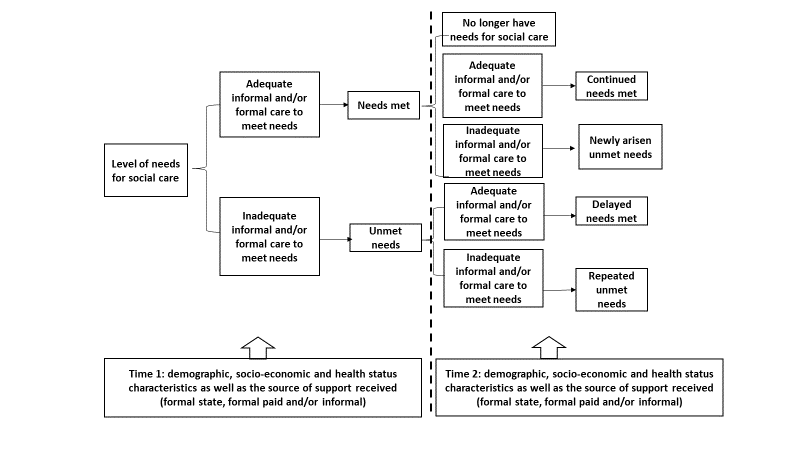 Figure 1. Conceptual framework of dynamic of unmet needs for social care over time.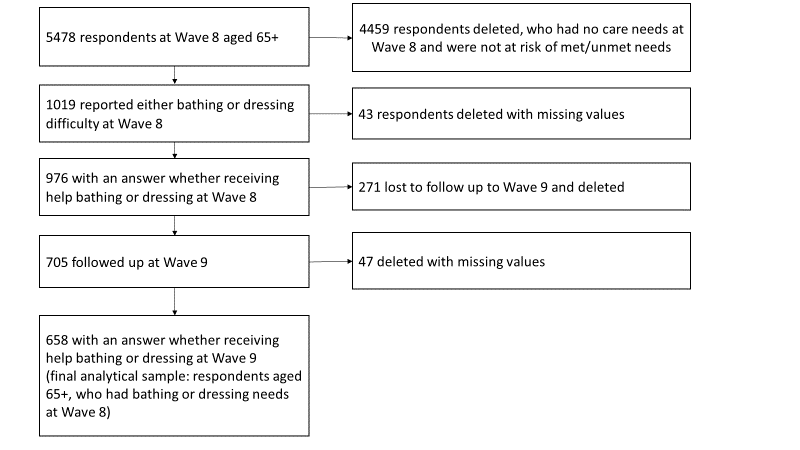 Figure 2. Flow chart with analytical sample selection Wave8-9.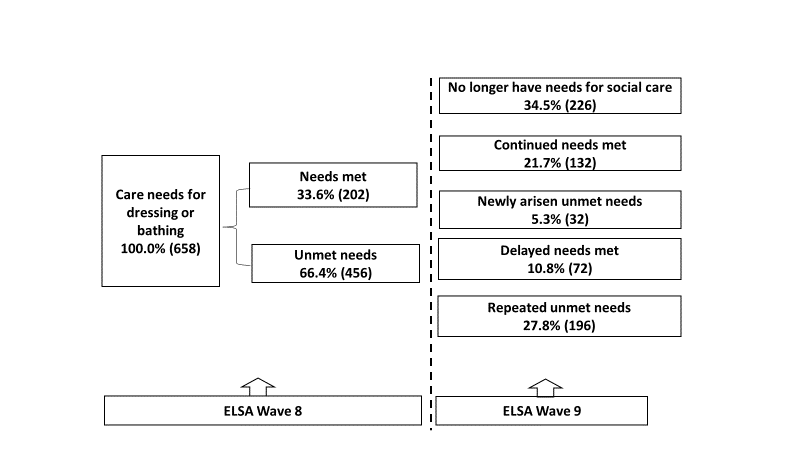 Figure 3: Number and proportion of respondents in each of the defined categories. Unweighted N, weighted %.Supplementary Table 1. Individuals 65+ reporting difficulty with each ADL.Source: Authors’ analysis of the English Longitudinal Study of Ageing (Wave 8). Unweighted N, weighted %.Supplementary Table 2. Characteristics of analytical sample and those with no difficulty with bathing and dressing in the Wave 8.Source: Authors’ analysis of the English Longitudinal Study of Ageing (Wave 8). P value for comparison between analytical sample and participants in the Wave 8 reporting no difficulty with bathing and dressing. Chi-square test used.Supplementary Table 3. Characteristics of Wave 8 sample aged 65+ reporting bathing or dressing difficulty and analytical sample followed both Wave 8 and 9.Source: Authors’ analysis of the English Longitudinal Study of Ageing (Wave 8 and Wave 9).P value for comparison between participants in the Wave 8 sample aged 65+ reporting bathing or dressing difficulty, who did and did not respond to follow-up in the Wave 9. ANOVA test used for continuous variable; Chi-square test used for categorical variables.Number of respondents%Total658100.0Age65-7432546.475-8422631.385+10722.3GenderMen28342.8Women37557.2Marital statusMarried/civil partnered36952.9Divorced/separated/widowed/single never married28947.1Living arrangements change across Wave 8 and 9No change, living with spouse or others39057.6Living alone in both Waves22036.2Living arrangements changed486.2ADL index score at Wave 81 ADL difficulty32247.82+ ADL difficulties33652.2Changes in ADL index score across Wave 8 and 9No change or improved50876.3Worsening15023.7Quintiles of benefit unit equivalised non-housing wealth at Wave 8Poorest quintile12518.9Second-poorest quintile19733.8Middle quintile15323.1Second-richest quintile11215.1Richest quintile719.1Changes in quintiles of benefit unit equivalised non-housing wealth across Wave 8 and 9No change40159.2Richer 14423.2Poorer11317.5Dynamics of met and unmet needs with bathing or dressing across Wave 8 to 9(N=658)Dynamics of met and unmet needs with bathing or dressing across Wave 8 to 9(N=658)Dynamics of met and unmet needs with bathing or dressing across Wave 8 to 9(N=658)Dynamics of met and unmet needs with bathing or dressing across Wave 8 to 9(N=658)Dynamics of met and unmet needs with bathing or dressing across Wave 8 to 9(N=658)No longer have needs for social careContinued needs metNewly arisen unmet needsDelayed needs metRepeated unmet needsTotal34.521.75.310.827.8Age*NS****NS65-7438.721.63.58.727.575-8434.217.610.49.328.585+26.127.51.417.427.5GenderNSNSǂNSNSMen33.022.76.811.026.5Women35.721.04.010.528.9Marital statusNS****NS***Married/civil partnered37.526.87.311.317.1Divorced/separated/widowed/single never married31.215.83.110.339.7Living arrangements change across Wave 8 and 9NS****NS***No change, living with spouse or others35.730.15.310.418.5Living alone in both Waves32.410.73.611.641.8Living arrangements changed34.27.915.810.531.6ADL index score, Wave 8******NS***NS143.615.55.45.729.42+26.027.25.015.526.3Changes in ADL index score across Wave 8 and 9******NSNS***No change or improved44.915.74.710.823.9Worsening0.740.87.510.940.1Quintiles of benefit unit equivalised non-housing wealth at Wave 8NSNSNSNSNSPoorest quintile35.023.94.35.131.6Second-poorest quintile28.721.59.111.529.2Middle quintile39.223.82.812.621.7Second-richest quintile43.019.14.38.625.5Richest quintile28.616.11.817.933.9Changes in quintiles of benefit unit equivalised non-housing wealth across Wave 8 and 9NSNSNSNSNSNo change33.521.05.59.830.1Richer 35.420.86.911.825.7Poorer36.725.72.813.022.8Dynamics of met and unmet needs with bathing or dressing across Wave 8 to 9 (N=658)Dynamics of met and unmet needs with bathing or dressing across Wave 8 to 9 (N=658)Dynamics of met and unmet needs with bathing or dressing across Wave 8 to 9 (N=658)Dynamics of met and unmet needs with bathing or dressing across Wave 8 to 9 (N=658)Dynamics of met and unmet needs with bathing or dressing across Wave 8 to 9 (N=658)No longer have needs for social careContinued needs metNewly arisen unmet needsDelayed needs metRepeated unmet needsAge-0.001(-0.005-0.004)0.003(-0.001-0.007)-0.001(-0.003-0.002)0.004*(0.001-0.007)-0.006*(-0.011- -0.001)GenderMen (ref.)Women0.074*(0.008-0.140)0.022(-0.038-0.081)-0.025(-0.059-0.009)-0.021(-0.070-0.028)-0.038(-0.108- 0.032)Marital statusMarried/civil partnered (ref.)Divorced/separated/widowed/single never married-0.099ǂ(-0.200-0.002)-0.043(-0.133-0.047)-0.031(-0.082-0.019)-0.074ǂ(-0.159-0.011)0.235***(0.125-0.344)Living arrangements:No change, living with spouse or others (ref.)Living alone in both Waves0.047(-0.064-0.158)-0.143**(-0.231- -0.055)0.004(-0.056-0.064)0.032(-0.072-0.135)0.062(-0.051-0.175)Living arrangements changed-0.017(-0.142-0.108)-0.161**(-0.254- -0.067)0.090ǂ(-0.001-0.182)0.032(-0.068-0.131)0.025(-0.110-0.160)ADL index score, Wave 8-0.103***(-0.126- -0.079)0.068***(0.051-0.084)0.003(-0.009-0.015)0.029***(0.013-0.044)-0.018(-0.043-0.007)ADL index score changeNo change or improved (ref.)Worsening-0.434***(-0.479- -0.389)0.213***(0.137-0.290)0.037(-0.008-0.083)0.020(-0.039-0.079)0.185***(0.101-0.270)Benefit unit equivalised non-housing wealth at Wave 8-5.30e-8(-1.45e-7-3.90e-8)-1.69e-7ǂ(-3.62e-7-2.37-8)-1.49e-7(-3.72e-7-7.48e-8)4.32e-8ǂ(-4.98e-9-9.14e-8)7.08e-8(-2.01e-8- 1.62e-7)Pseudo R20.23830.16370.07720.05430.0959P value LR chi2<0.001<0.0010.01120.0018<0.001Percentage Difficulty dressing, including putting on shoes and socks15.6Difficulty bathing or showering11.5Difficulty getting in and out of bed6.9Difficulty walking across a room4.9Difficulty using the toilet, including getting up or down4.8Difficulty eating, such as cutting up food3.3N5478Respondents reporting difficulty with bathing or dressing in the Wave 8 (analytical sample)Respondents reporting no difficulty with bathing and dressing in the Wave 8P valueAge<0.00165-7449.460.475-8434.332.685+16.37.0Gender0.145Men43.046.0Women57.054.0Marital status <0.001Married/civil partnered56.165.4Divorced/separated/widowed/single never married43.934.6Living arrangements <0.001Living alone35.127.5Living with spouse or others64.972.5ADL index score <0.0010 ADL difficulty-97.01 ADL difficulty48.92.62+ ADL difficulties51.10.4Quintiles of benefit unit equivalised non-housing wealth at Wave 8<0.001Poorest quintile19.011.0Second-poorest quintile30.720.5Middle quintile23.122.7Second-richest quintile16.623.7Richest quintile10.722.1N6585117Wave 8 sample aged 65+ reporting bathing or dressing difficulty(N=1,019)Analytical sample followed both Wave 8 and 9(N=658)P valueAge, mean (SD)77.4 (SD 8.0)76.2 (SD 7.9)<0.001Gender0.041Men45.743.0Women54.357.0Difficulty with bathing or dressing, met and unmet care needs in the Wave 8<0.001With difficulty with bathing or dressing but receiving help39.533.6With difficulty with bathing or dressing but not receiving help60.566.4